Всероссийская федерация танцевального спорта и акробатического рок-н-роллаМинистерство по физической культуре и спорту Ростовской областиУправление по физической культуре и спорту города Ростова-на-ДонуРегиональная спортивная общественная организация «Федерация танцевального спорта РО»Ростовская городская общественная организация «Федерация Танцевального спорта»Танцевально - спортивный клуб «Торнадо»Представляют:Другие официальные спортивные соревнования Ростовской области по танцевальному спорту (ДОССРО)Первенства муниципального образованияг.  Ростова-на-Дону по танцевальному спорту (ПМО)«ТОРНАДО – 2023»Организаторы оставляют за собой право переноса времени начала соревнований по мере необходимости!Данное приглашение  является основанием для вызова спортсменов на соревнование!«Торнадо – 2023»Расписание соревнования на 8 Апреля 2023 г.:Спорт высших достиженийПримерное окончание соревнований – 22:00***Примечание:По результатам  ПМО, ДОССРО   присваиваются спортивные разряды!!!ДОССРО  Учавствуют только танцоры Ростовской области!!! ПМО Учавствуют только танцоры Ростова-на-Дону!!!«Е» кл.  М. Вальс, В. Вальс, Квикстеп - Самба, Ча-ча-ча, Джайв«Д» кл.  М. Вальс, Танго, В. Вальс, Квикстеп -  Самба, Ча-ча-ча, Румба, Джайв«С» кл.  М. Вальс, Танго, В. Вальс, М. фокстрот, Квикстеп - Самба, Ча-ча-ча, Румба, Пасодобль, ДжайвДо встречи на нашем соревновании!!!Массовый СпортРасписание соревнования на 8 Апреля 2023 г.:    Первые шаги -  Начало обучения не ранее 01.09.2022г. !!!Дата проведения8 Апреля 2023 года.Место проведенияг. Ростов-на-Дону, Пр. Михаила Нагибина, 30, ВЦ «ДонЭкспоЦентр»ОрганизаторРСОО «ФТС РО», РГОО «ФТС»  и  ТСК «Торнадо»,   Митрясов Н. В.                     т. 8-905-43-00-127,    E-mail: tornado133@yandex.ru Правила проведенияВ соответствии с правилами ФТСАРР.Условия участия парПроезд, проживание, питание за счёт командирующих организаций.НаграждениеКубки, медали, грамоты финалистам.СудьиСудьи ФТСАРР и РСОО «ФТС РО» Наличие книжки судьи ОБЯЗАТЕЛЬНО! РегистрацияПредварительно на сайте РСОО «ФТС РО»: www.ftsro.ru – ОБЯЗАТЕЛЬНО!  А также за 1,5 часа до начала турнира по классификационным книжкам, паспортам/свидетельствам о рождении. Наличие мед.справки и страхового св-ва - ОБЯЗАТЕЛЬНО! Взнос на подготовку и проведение соревнования для спортсменовНе выше нормативов, установленных решением Президиума ФТСАРР.Входной билет для зрителей и сопровождающих  800 р. c человека                              Допуск тренеровБесплатно по списку тренеров, пары которых заняты в турнире.Размер площадкиПаркет 15 х 26м. 2 площадки. Наличие накаблучников на обуви у партнёрши - ОБЯЗАТЕЛЬНО! Счётная комиссияг. Ростов-на-Дону, Козаренко Александр и Галина: «Ballroom Dances v.3.22» ат. 30.06.07 г.ЗвукОдинцов Вадим, г. Таганрог№КатегорияКласс мастерстваВозрастПло-щадкаПрограммаНачало регистрацииОтдел./ начало1,2Соло Дети 2+1«Е»2012 г.р. и младшеАSt/La10:301 отд.12:003,4Соло Юниоры 2+1«Е»2008 – 11 г.р.ВSt/La10:301 отд.12:005.6Соло  Дети 2+1«Д»2012 г.р. и младшеАSt/La10:301 отд.12:007,8Соло  Юниоры 2+1«Д»2008 – 11 г.р.ВSt/La10:301 отд.12:009,10Дети 1«Е»2014 г.р. и младшеАSt/La11:302 отд.13:0011,12Дети 2«Е»2012 – 13 г.р.ВSt/La11:302 отд.13:0013.14Юниоры 1«Е»2010 – 11 г.р.АSt/La11:302 отд.13:0015,16Юниоры 2«Е»2008 – 09 г.р.ВSt/La11:302 отд.13:0017,18Юниоры 1«Д»2010 – 11 г.р.АSt/La11:302 отд.13:0019,20Юниоры 2«Д»2008 – 09 г.р.ВSt/La11:302 отд.13:0021,22Мол.+Взр.«Д»2007 г.р. и старшеА ВSt/La11:302 отд.13:0023,24Дети 2+1«Е»2012 г.р. и младшеАSt/La14:303 отд.16:0025,26Юниоры 2+1«Е»2008 – 11 г.р.ВSt/La14:303 отд.16:0027Дети 1          ПМООткрытый2014 г.р. и младшеА6т.14:303 отд.16:0028Дети 2          ПМООткрытый2012 – 13 г.р.В8т.14:303 отд.16:0029,30Дети 2+1Открытый2012 г.р. и младшеА St/La14:303 отд.16:0031,32Юниоры 2+1«С»2008 – 11 г.р.ВSt/La14:303 отд.16:0033Юниоры 1  ДОССРООткрытый2010 – 11 г.р.А В10Т.14:303 отд.16:0034,35Юниоры 2Открытый2008 – 09 г.р.АSt/La14:303 отд.16:0036,37Мол.+Взр.«С»2007 г.р. и старшеВSt/La14:303 отд.16:0038,39Юниоры 1«С»2010 – 11 г.р.А ВSt/La18:004 отд.19:3040,41Юниоры 2+1«Д»2008 – 11 г.р.А ВSt/La18:004 отд.19:3042,43Юниоры 2«С»2008 – 09 г.р.А ВSt/La18:004 отд.19:3044,45Юниоры 1Открытый2010 – 11 г.р.АSt/La18:004 отд.19:3046,47Мол.+Взр.Открытый2007 г.р. и старшеВSt/La18:004 отд.19:30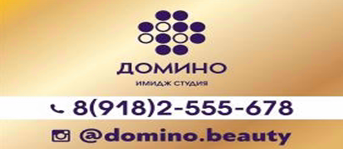 Имидж студия       «Айседора»запись по тел.+7-961-404-14-62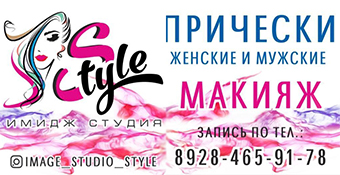 №КатегорияКласс мастерстваВозрастПлощадкаПрограммаОтдел. начало1Соло Дети 1 Первые шаги2 класс2014 г.р. и младшеАМв – Ча1 отд.9:002Соло Дети 2 Первые шаги2 класс2012 – 13 г.р.ВМв – Ча1 отд.9:003Соло Дети 0 (бэби) 2 класс2016 г.р. и младшеАМв – Ча1 отд.9:004Соло Дети 1 2 класс2014 г.р. и младшеВМв – Ча1 отд.9:005Соло Дети 2 2 класс2012 – 13 г.р.АМв – Ча1 отд.9:006Соло Юниоры 2+1 2 класс2008 – 11 г.р.ВМв – Ча1 отд.9:007Соло Мол.+Взр.                     2 класс2007 г.р. и старшеА ВМв – Ча1 отд.9:008Пары Дети 0 (бэби) 2 класс2016 г.р. и младшеАМв – Ча1 отд.9:009Пары Дети 1 2 класс2014 г.р. и младшеВМв – Ча1 отд.9:0010Пары Дети 2 2 класс2012 – 13 г.р.АМв – Ча1 отд.9:0011Пары Юниоры 2+1 2 класс2008 – 11 г.р.ВМв – Ча1 отд.9:0012Пары Мол.+Взр.                     2 класс2007 г.р. и старшеА ВМв – Ча1 отд.9:0013,14Соло Дети 0 (бэби) Кубки2016 г.р. и младшеАМв /  Ча1 отд.9:0015,16Соло Дети 1 Кубки2014 г.р. и младшеВМв /  Ча1 отд.9:0017,18Соло Дети 2 Кубки2012 – 13 г.р.АМв /  Ча1 отд.9:0019,20Соло Юниоры 2+1 Кубки2008 – 11 г.р.ВМв /  Ча1 отд.9:0021,22Соло Мол.+Взр.                     Кубки2007 г.р. и старшеА ВМв /  Ча1 отд.9:0023,24Пары Дети 0 (бэби) Кубки2016 г.р. и младшеАМв /  Ча1 отд.9:0025,26Пары Дети 1 Кубки2014 г.р. и младшеВМв /  Ча1 отд.9:0027,28Пары Дети 2 Кубки2012 – 13 г.р.АМв /  Ча1 отд.9:0029,30Пары Юниоры 2+1 Кубки2008 – 11 г.р.ВМв /  Ча1 отд.9:0031,32Пары Мол.+Взр.                     Кубки2007 г.р. и старшеА ВМв /  Ча1 отд.9:0033Соло Дети 1 4 класс2014 г.р. и младшеАМв – Кв – Сам – Ча2 отд.11:0034Соло Дети 2 4 класс2012 – 13 г.р.ВМв – Кв – Сам – Ча2 отд.11:0035Соло Юниоры 2+1 4 класс2008 – 11 г.р.АМв – Кв – Сам – Ча2 отд.11:0036Соло Мол.+Взр.                     4 класс2007 г.р. и старшеВМв – Кв – Сам – Ча2 отд.11:0037Пары Дети 1 4 класс2014 г.р. и младшеАМв – Кв – Сам – Ча2 отд.11:0038Пары Дети 2 4 класс2012 – 13 г.р.ВМв – Кв – Сам – Ча2 отд.11:0039Пары Юниоры 2+1 4 класс2008 – 11 г.р.АМв – Кв – Сам – Ча2 отд.11:0040Пары Мол.+Взр.                     4 класс2007 г.р. и старшеВМв – Кв – Сам - Ча2 отд.11:00